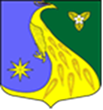 ЛЕНИНГРАДСКАЯ ОБЛАСТЬЛУЖСКИЙ МУНИЦИПАЛЬНЫЙ РАЙОНАДМИНИСТРАЦИЯ СКРЕБЛОВСКОГО СЕЛЬСКОГО ПОСЕЛЕНИЯПОСТАНОВЛЕНИЕот ________2019 г.                                            № ПРОЕКТОб утверждении Перечня муниципального имущества, находящегося в собственности муниципального образования Скребловское сельское поселение Лужского муниципального района Ленинградской области, а также земельных участков, полномочия по распоряжению которыми относятся к компетенции администрации Скребловского сельского поселения Лужского муниципального района Ленинградской области (за исключением земельных участков, предназначенных для ведения личного подсобного хозяйства, огородничества садоводства, индивидуального жилищного строительства), свободных от прав третьих лиц (за исключением права хозяйственного ведения, оперативного управления и имущественных прав субъектов малого и среднего предпринимательства), предназначенных для предоставления во владение и (или) пользование (в том числе по льготным ставкам арендной платы) на долгосрочной основе субъектам малого и среднего предпринимательства и организациям, образующим инфраструктуру поддержки субъектов малого и среднего предпринимательства        В соответствии с Федеральным законом от 24.07.2007 № 209-ФЗ «О развитии малого и среднего предпринимательства в Российской Федерации», Федеральным законом от 22.07.2008 № 159-ФЗ «Об особенностях отчуждения недвижимого имущества, находящегося в государственной собственности субъектов Российской Федерации или в муниципальной собственности и арендуемого субъектами малого и среднего предпринимательства и о внесении изменений в отдельные законодательные акты Российской Федерации», постановлением администрации Скребловского сельского поселения Лужского муниципального района Ленинградской области от 24.05.2019 г. № 166 «Об утверждении порядка формирования, ведения и опубликования перечня муниципального имущества, находящегося в собственности муниципального образования Скребловское сельское поселение Лужского муниципального района Ленинградской области, а также земельных участков, полномочия по распоряжению которыми относятся к компетенции администрации Скребловского сельского поселения (за исключением земельных участков, предназначенных для ведения личного подсобного хозяйства, огородничества, садоводства, индивидуального жилищного строительства), свободных от прав третьих лиц (за исключением права хозяйственного ведения, оперативного управления и имущественных прав субъектов малого и среднего предпринимательства), предназначенных для предоставления во владение и (или) пользование (в том числе по льготным ставкам арендной платы), на долгосрочной основе субъектам малого и среднего предпринимательства и организациям, образующим инфраструктуру поддержки субъектов малого и среднего предпринимательства», администрация Скребловского сельского поселения Лужского муниципального района Ленинградской области, постановляет:Утвердить Перечень муниципального имущества, находящегося в собственности муниципального образования Скребловское сельское поселение Лужского муниципального района Ленинградской области, а также земельных участков, полномочия по распоряжению которыми относятся к компетенции администрации Скребловского сельского поселения Лужского муниципального района (за исключением земельных участков, предназначенных для ведения личного подсобного хозяйства, огородничества садоводства, индивидуального жилищного строительства), свободных от прав третьих лиц (за исключением права хозяйственного ведения, оперативного управления и имущественных прав субъектов малого и среднего предпринимательства), предназначенных для предоставления во владение и (или) пользование (в том числе по льготным ставкам арендной платы) на долгосрочной основе субъектам малого и среднего предпринимательства и организациям, образующим инфраструктуру поддержки субъектов малого и среднего предпринимательства.Признать утратившим силу: постановление администрации Скребловского сельского поселения Лужского муниципального района Ленинградской области от 27.11.2015  № 462  «О порядке формирования, ведения и опубликования Перечня муниципального имущества, находящегося в собственности Скребловского сельского поселения и свободного от прав третьих лиц (за исключением имущественных прав субъектов малого и среднего предпринимательства), предназначенного для предоставления во владение и (или) в пользование субъектам малого и среднего предпринимательства и организациям, образующим инфраструктуру поддержки субъектов малого и среднего предпринимательства, порядке и условиях предоставления в аренду включенного в указанный Перечень имущества»;   постановление администрации Скребловского сельского поселения Лужского муниципального района Ленинградской области от 23.08.2016 № 361 «О внесении изменений в постановление от 27.11.2015 г. № 462»Настоящее постановление подлежит размещению на официальном сайте Скребловского сельского поселения «скреблово.рф». Контроль за исполнением постановления оставляю за собой. 5.     Настоящее постановление вступает в силу со дня официального опубликования. И.о. главы администрацииСкребловского сельского поселения			   	                  Е.А. ШустроваПриложение                                                                                                                                                  к постановлению администрации Скребловского сельского поселения                                                                                                                                                 Лужского муниципального районаЛенинградской области                                                                                                                                                 от ___.2019 №___Переченьмуниципального имущества, находящегося в собственности муниципального образования Скребловское сельское поселение Лужского муниципального района Ленинградской области,  а также земельных участков, полномочия по распоряжению которыми относятся к компетенции администрации Скребловского сельского поселения Лужского муниципального района Ленинградской области (за исключением земельных участков, предназначенных для ведения личного подсобного хозяйства, огородничества, садоводства, индивидуального жилищного строительства),  свободных от прав третьих лиц (за исключением права хозяйственного ведения, оперативного управления и имущественных прав субъектов малого и среднего предпринимательства), предназначенных для предоставления во владение и (или) пользование (в том числе по льготным ставка арендной платы) на долгосрочной основе субъектам малого и среднего предпринимательства и организациям, образующим инфраструктуру поддержки субъектов малого и среднего предпринимательства№ п/пНомер в реестре имуществаАдрес (место положение) объектаВид объекта недвижимостиСведения о недвижимом имуществе или его частиСведения о недвижимом имуществе или его частиСведения о недвижимом имуществе или его частиСведения о праве аренды или безвозмездного пользования имуществомСведения о праве аренды или безвозмездного пользования имуществомСведения о праве аренды или безвозмездного пользования имуществомСведения о праве аренды или безвозмездного пользования имуществомСведения о праве аренды или безвозмездного пользования имуществомСведения о праве аренды или безвозмездного пользования имуществомСведения о праве аренды или безвозмездного пользования имуществомСведения о праве аренды или безвозмездного пользования имуществомСведения о праве аренды или безвозмездного пользования имуществомСведения о праве аренды или безвозмездного пользования имуществом№ п/пНомер в реестре имуществаАдрес (место положение) объектаВид объекта недвижимостиКадастровый номерОсновная характеристика объекта недвижимости, кв. мНаименование объекта учетаорганизации, образующей инфраструктуру поддержки субъектов малого и среднего предпринимательстваорганизации, образующей инфраструктуру поддержки субъектов малого и среднего предпринимательстваорганизации, образующей инфраструктуру поддержки субъектов малого и среднего предпринимательстваорганизации, образующей инфраструктуру поддержки субъектов малого и среднего предпринимательстваорганизации, образующей инфраструктуру поддержки субъектов малого и среднего предпринимательствасубъекта малого и среднего предпринимательствасубъекта малого и среднего предпринимательствасубъекта малого и среднего предпринимательствасубъекта малого и среднего предпринимательствасубъекта малого и среднего предпринимательства№ п/пНомер в реестре имуществаАдрес (место положение) объектаВид объекта недвижимостиКадастровый номерОсновная характеристика объекта недвижимости, кв. мНаименование объекта учетаПравообладательПравообладательПравообладательДокументы-основанияДокументы-основанияПравообладательПравообладательПравообладательДокументы-основанияДокументы-основания№ п/пНомер в реестре имуществаАдрес (место положение) объектаВид объекта недвижимостиКадастровый номерОсновная характеристика объекта недвижимости, кв. мНаименование объекта учетаПолное наименованиеОГРНИННДата заключения договораДата окончания действия договораПолное наименованиеОГРН/ОГРНИПИННДата заключения договораДата окончания действия договора12345678910111213141516171188276, Ленинградская область, Лужский район, д. Югостицы, д. б/нЗдание магазина47:29:0000000:21909105,0нежилое помещение-----Индивидуальный предприниматель Лебедев Павел Иванович47100003275417.08.201817.08.2023